Título (Calibri Bold, 20pt, centrado)Nome do primeiro autor1, Nome do segundo autor2, … (calibri, 11pt, normal, espaçamento simples, centrado, sublinhar o nome do autor que apresentará a comunicação)1Instituição do primeiro autor, e-mail do primeiro autor2Instituição do segundo autor, e-mail do segundo autor…ResumoTexto até 1500 carateres incluindo espaços (calibri, 11pt, normal, espaçamento simples, justificado)Palavras-chave: máximo 5 palavras-chave, separadas por vírgulas (calibri, 11pt, normal, espaçamento simples, justificado)AbstractResumo escrito em inglês (calibri, 11pt, normal, espaçamento simples, justificado)Keywords: palavras-chave escritas em inglês (calibri, 11pt, normal, espaçamento simples, justificado)Informações (Os títulos das secções deverão estar alinhados à esquerda, a negrito, calibri, 11pt, deixando uma linha de intervalo entre o texto da secção anterior e o título da secção)O corpo do texto deverá utilizar o tipo de letra calibri, 11pt, normal, espaçamento entre linhas 1.5, sem espaçamento adicional entre parágrafos, alinhamento justificado, á exceção do título do artigo que deverá ter 20 pontos. Os títulos das secções deverão estar alinhados à esquerda, a negrito, deixando uma linha de intervalo entre o texto da secção seguinte e o título da secção.A configuração da página deve ter as seguintes margens: 3 cm – margem superior; 2,5 cm – margem inferior; margem esquerda e margem direita.O número máximo de carateres para o artigo deverá ser de 30 000, incluindo espaços. Deve adotar as normas da APA (7ª Ed.) que podem ser consultadas no site: http://www.apastyle.orgO documento deverá concluir com uma listagem ordenada das referências bibliográficas citadas. As tabelas e as Figuras devem ser sequencialmente ordenadas em numeração árabe ao longo do texto e a sua legenda e formatação deverá respeitar a formatação exemplificada abaixo.Exemplos da formatação de tabelas e figurasApresentamos abaixo exemplos de formatação de tabelas e figuras (deverá ser deixada uma linha de intervalo antes e depois da figuraFigura 1Título em itálico.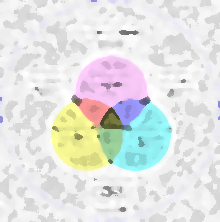 Nota: Descrição do conteúdo da figura (quando não pode ser compreendido apenas pelo título ou corpo da figura). Em Título do livro (Número da página), de Nome do Autor/es, data de copyright, editora (https://doi.org/xxx). Ano de direitos autorais pelo titular dos direitos autorais. Reproduzido com permissão. Adaptado de: Tabela 1 Título em itálico.Nota: Explicações para complementar ou clarificar a informação no corpo da tabelaReferências bibliográficas Canavarro, A.P., Mestre, C., Gomes, D., Santos, E., Santos, L., Brunheira, L., Vicente, M., Gouveia, M. J., Correia, P., Marques, P., & Espadeiro, G. (2021). Aprendizagens Essenciais de Matemática no Ensino Básico. ME-DGE.Goldfried, M. R. (2013). What should we expect from psychotherapy? Clinical Psychology Review, 33(5), 862-869…..Desempenho a MatemáticaRapazesRaparigasNegativo42Médio128Bom69